Практическое занятие № 15Итоговое занятие по разделу: Лекарственные средства органической природы.Итоговый контроль знаний. ТестированиеВариант 11.ЦВЕТ ОКРАШИВАНИЯ ПРИ ВЗАИМОДЕЙСТВИИ КИСЛОТЫ САЛИЦИЛОВОЙ С ХЛОРИДОМ ЖЕЛЕЗА(III)1) фиолетовый 2) синий3) черный4) желтый2. ЛЕКАРСТВЕННОЕ СРЕДСТВО НЕ РАСТВОРИМОЕ В ВОДЕ1) димедрол2) глюкоза3) кислота салициловая 4) кислота аскорбиновая3.МЕТОД КОЛИЧЕСТВЕННОГО ОПРЕДЕЛЕНИЯ КИСЛОТЫ АСКОРБИНОВОЙ ОСНОВАННЫЙ НА КИСЛОТНЫХ СВОЙСТВАХ1) алкалиметрия 2) ацидиметрия3) йодометрия4) йодатометрия4.РЕАГЕНТ НА ГЛЮКОНАТ ИОН1) H2SO42) FeSO43) FeCI34) (NH4)2C2O45.МЕТОД АРГЕНТОМЕТРИИ ФАЯНСА ПРИМЕНЯЮТ ДЛЯ КОЛИЧЕСТВЕННОГО ОПРЕДЕЛЕНИЯ1) димедрола2) кислоты аскорбиновой3) кислоты салициловой4) натрия бензоата6.ЭКОНОМИЧНЫЙ МЕТОД КОЛИЧЕСТВЕННОГО ОПРЕДЕЛЕНИЯ РАСТВОРА ГЛЮКОЗЫ 10%1) йодометрии2) рефрактометрии3) аргентометрии4) комплексонометрии7.ФОРМУЛА ЛЕКАРСТВЕННОГО СРЕДСТВА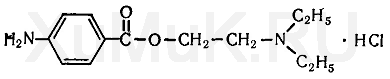 1) новокаин2) димедрол3) анестезин4) дикаин8.ТИП РЕАКЦИИ ПРИ ВЗАИМОДЕЙСТВИИ РАСТВОРА ФОРМАЛЬДЕГИДА С АММИАЧНЫМ РАСТВОРОМ СЕРЕБРА НИТРАТА1) окисление2) осаждения3) разложения4) гидролиза9.ОБЩАЯ ФУНКЦИОНАЛЬНАЯ ГРУППА КИСЛОТЫ ГЛЮТАМИНОВОЙ, БЕНЗОЙНОЙ И САЛИЦИЛОВОЙ1) аминогруппа2) карбоксильная3) сложно – эфирная4) имидная10.ЛЕКАРСТВЕННОЕ СРЕДСТВО ПРИ ВЗАИМОДЕЙСТВИИ С КОНЦЕНТРИРОВАННОЙ СЕРНОЙ КИСЛОТОЙ ОБРАЗУЕТ СОЛЬ ОКСОНИЯ1) спирт этиловый2) гексаметилентетрамин3) димедрол4) формалин 11.ЦВЕТ ОСАДКА ПРИ НАГРЕВАНИИ РАСТВОРА ГЛЮКОЗЫ С ЖИДКОСТЬ ФЕЛИНГА1) желтый2) кирпично-красный3) белый4) грязно-фиолетовый12.ИНДИКАТОР МЕТОДА МЕРКУРИМЕТРИИ1) дифенилкарбазон2) дифениламин3) кристаллический фиолетовый4) калия хромат13.ОБЩАЯ РЕАКЦИЯ НА СУЛЬФАНИЛАМИДЫ1) образования азокрасителя2) мурексидная проба3) образования ауринового красителя4) гидролитического разложения14.МЕТОД КОЛИЧЕСТВЕННОГО ОПРЕДЕЛЕНИЯ МЕТЕНАМИНА ПРИ ВНУТРИАПТЕЧНОМ КОНТРОЛЕ1) ацидиметрии2) алкалиметрии3) аргентометрии4) меркуриметрии15.РАСТВОР НИНГИДРИНА ПРМЕНЯЮТ ДЛЯ ОПРЕДЕЛЕНИЯ ПОДЛИННОСТИ1) кислоты глютаминовой2) кислоты аскорбиновой3) кислоты бензойной4) кислоты салициловой16.ИНДИКАТОР МЕТОДА АЦИДИМЕТРИИ ПРИ ОПРЕДЕЛЕНИИ НАТРИЯ БЕНЗОАТА1) бромтимоловый синий2) бромфеноловый синий3) метиловый оранжевый + метиленовая синь4) топеолин 00+ метиленовая синь17.ДЛЯ СОЗДАНИЕ КИСЛОЙ СРЕДЫ В МЕТОДЕ НИТРИТОМЕТРИИ ПРИМЕНЯЮТ1) H2SO42) HNO33) HCI4) H3PO418.РЕАКТИВЫ ДЛЯ ПРОВЕДЕНИЯ РЕАКЦИИ ДИАЗОТИРОВАНИЯ И АЗОСОЧЕТАНИЯ С ФЕНОЛАМИ НА ПЕРВИЧНУЮ АРОМАТИЧЕСКУЮ АМИНОГРУППУ1) NaNO2,HCI,  щелочной раствор β-нафтола2) NaNO3,HCI,  щелочной раствор β-нафтола3) NaNO2,HCI,  щелочной раствор ᾳ-нафтола4) NaNO3,HCI19.МЕТОД КОЛИЧЕСТВЕННОГО ОПРЕДЕЛЕНИЯ КАЛЬЦИЯ ГЛЮКОНАТА1) йодометрии2) броматометрии3) аргентометрии4) комплексонометрии20.ИНДИКАТОР МЕТОДА КОМПЛЕКСОНОМЕТРИИ ПРИ ОПРЕДЕЛЕНИИ КАЛЬЦИЯ ГЛЮКОНАТА1)эриохром черный2) эриохром тёмно-синий3) бромфеноловый синий4) бромтимоловый синийВариант 21.МЕТОД  БРОМАТОМЕТРИИ  ПРЯМОГО  ТИТРОВАНИЯ ПРИМЕНЯЮТ  ДЛЯ  КОЛИЧЕСТВЕННОГО  ОПРЕДЕЛЕНИЯ1) кальция глюконата2) сульфацила натрия3) кислоты салициловой4) стрептоцида2.СРЕДАМЕТОДА КОМПЛЕКСОНОМЕТРИИ 1) сернокислая2) азотнокислая3) аммиачно-буферная4) нейтральная3.ФУНКЦИОНАЛЬНЫЕ ГРУППЫ В ПРИВЕДЕННОЙ ФОРМУЛЕ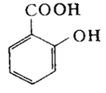 1) спиртовый гидроксил2) фенольный гидрокс3) карбоксильная группа4) альдегидная группа4.РЕАГЕНТ НА ФЕНОЛЬНЫЙ ГИДРОКСИЛ1) CuSO42) FeCI33) AgNO34) FeSO45.РЕАКЦИЯ ОБРАЗОВАНИЯ ЙОДОФОРМА ХАРАКТЕРНА ДЛЯ1) формалина2) спирта этилового3) димедрола4) глюкозы6.ОБЩАЯ ФУНКЦИОНАЛЬНАЯ ГРУППА АНЕСТЕЗИНА, НОВОКАИНА, СТРЕПТОЦИДА.1)ароматическая  аминогруппа2) карбоксильная3) альдегидная4) алифатическая аминогруппа.7.ПРОДУКТЫ РЕАКЦИИ ЩЕЛОЧНОГО ГИДРОЛИЗА АНЕСТЕЗИНА1) натриевая соль парааминобензойной кислоты и этанол2) натриевая соль парааминобензойной кислоты и натрия хлорид3) бензойная кислота и этанол4) натриевая соль парааминобензойной кислоты8.НАЛИЧИЕ СЛОЖНОЭФИРНОЙ ГРУППИРОВКИ У АНЕСТЕЗИНА И НОВОКАИНА ДОКАЗЫВАЮТ ПО РЕАКЦИИ ОБРАЗОВАНИЯ 1) азокрасителя2) гидроксамата железа3) соли оксония4) ауринового красителя9.ИНДИКАТОР МЕТОДА АЛКАЛИМЕТРИИ ПРИ ОПРЕДЕЛЕНИИ НОВОКАИНА1) фенолфталеин2) метиловый красный3) тимолфталеин4) метиловый оранжевый10.МЕТОД КОЛИЧЕСТВЕННОГО ОПРЕДЕЛЕНИЯ НАТРИЯ ЦИТРАТА1) ионообменной хроматографии2) алкалиметрии3) кислотно- основного титрование в неводных средах4) аргентометрии11.ИНДИКАТОР МЕТОДА АЛКАЛИМЕТРИИ ПРИ ОПРЕДЕЛЕНИИ КИСЛОТЫ ГЛЮТАМИНОВОЙ1) фенолфталеин2) тимолфталеин3) бромфеноловый синий4) бромтимоловый синий12.МЕТОД КОЛИЧЕСТВЕННОГО ОПРЕДЕЛЕНИЯ КИСЛОТЫ АСКОРБИНОВОЙ ОСНОВАННЫЙ НА ВОССТАНОВИТЕЛЬНЫХ  СВОЙСТВАХ1) алкалиметрия 2) ацидиметрия3) йодометрия4) йодатометрия13.РЕАГЕНТ НА ЦИТРАТ ИОН1) CaCI22) FeSO43) FeCI34) (NH4)2C2O414.УРАВНЕНИЕ РЕАКЦИИ МЕТОДА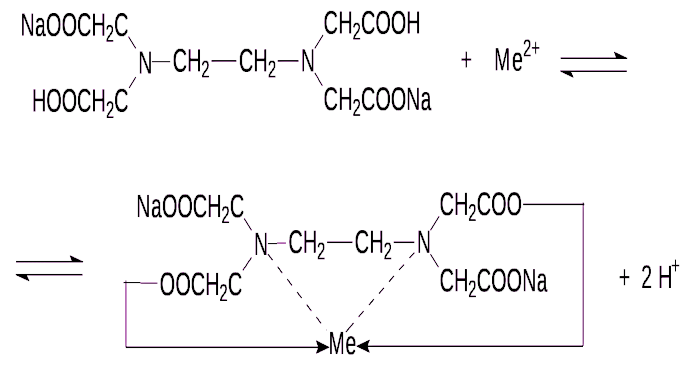 1) алкалиметрии2) комплексонометрии3) аргентометрии4) меркуриметрии15.РОЗОВАЯ  ОКРАСКА  КАЛИЯ  ПЕРМАНГАНАТА  В  СЕРНОКИСЛОЙ СРЕДЕ ОБЕСВЕЧИВАЕТСЯ  ПРИ  ВЗАИМОДЕИСТВИИ1) сульфацилом натрия2) новокаином3) дикаином4) стрептоцидом16.МЕТОД   КОЛИЧЕСТВЕНОГО   ОПРЕДЕЛЕНИЯ   ГЛЮКОЗЫ1) йодометрии прямое  титрование2) йодометрии обратное титрование3) йодатометрии4) броматометрии17.ПРОДУКТЫ КИСЛОТНОГО ГИДРОЛИЗА КИСЛОТЫ АЦЕТИЛСАЛИЦИЛОВОЙ1) кислота бензойная и уксусная2) кислота салициловая и уксусная3) кислота уксусная4) натрия хлорид и кислота салициловая19.ФОРМУЛА ЛЕКАРСТВЕННОГО СРЕДСТВА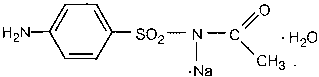 1) новокаин2) анестезин3)дикаин4) сульфацил натрия20. РЕАКЦИЯ ОБРАЗОВАНИЯ ОСНОВАНИЙ ШИФФА С АЛЬДЕГИДАМИ  ХАРАКТЕРНА ДЛЯ СОЕДИНЕНИЙ СОДЕРЖАЩИХ1) ароматическую аминогруппу2) карбоксильную группу3) фенольный гидроксил4) спиртовый гидроксил20. ИНДИКАТОР МЕТОДА ЙОДОМЕТРИИ1) тимоловый синий2) бромтимоловый синий3) крахмал4) феноловый красныйИндивидуальные заданияОписать внутриаптечный контроль лекарственных форм:1) ППК2) органолептический контроль3) качественные реакции4) метод количественного определения (титрант, среда, индикатор, точка эквивалентности)5) расчеты ДО физического и химического контроля, объема ориентировочногоВариант 1.Возьми: Раствора глюкозы 5%-30 мл	      Дай. Обозначь. По 1 чайной ложке 3 раза в деньРассчитайте концентрацию раствора, если показатель преломления раствора равен 1,340Вариант 2Возьми: Раствора метенамина 2%-120  мл               Дай. Обозначь. Для обработки ногВариант 3Возьми: Димедрола 0,04               Глюкозы 0,3Смешай, чтобы получился порошокДай таких доз №10Обозначь. По 1 порошку 2 раза в деньВариант 4Возьми: Раствора натрия гидроцитрата 4%-10 мл               Дай. Обозначь. Для лабораторииВариант 5Тритурация димедрола 10%  - 50,0Вариант 6Возьми: Раствора  кислоты глютаминовой 1% - 30 мл               Дай. Обозначь. По 1 чайной ложке 3 раза вденьВариант 7 Возьми: Кислоты глютаминовой 0,03                Глюкозы 0,2                Смешай, чтобы получился порошок                Дай таких доз №10                Обозначь. По 1 порошку 2 раза  в деньВариант 8Возьми: Кислоты аскорбиновой 0,1Глюкозы 0,2Смешай, чтобы получился порошок.Дай таких доз №10Обозначь. По 1 порошку 2 раза в деньВариант 9Возьми: Кислоты салициловой 0,2Спирта этилового 70% - 20 мл      Смешай. Дай. Обозначь. Протирать лицоВариант 10Возьми: Настоя травы термопсиса из 0,6 -200 млНатрия бензоата 2,0      Смешай. Дай. Обозначь. По 1 столовой ложке 3 раза в день Вариант 11Возьми: Раствора сульфацетамид натрия 10%-10 мл Дай. Обозначь. Капли в носВариант 12Возьми: Раствора натрия цитрата 5%-120  млДай. Обозначь. Для лаборатории